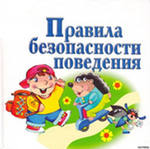 ВЫПОЛНЕНИЕ ЭЛЕМЕНТАРНЫХ МЕР ОСТОРОЖНОСТИ – ЗАЛОГ ВАШЕЙ БЕЗОПАСНОСТИ!!!Изучи и запомни правила безопасности на льду!
Для просмотра памятки наведи курсор на картинку и нажми Основные правила поведения на льду.Конец формы1.     Ни в коем случае нельзя выходить на лед в темное время суток и при плохой видимости (туман, снегопад, дождь).2.     При переходе через реку пользуйтесь ледовыми переправами.3.     Нельзя проверять прочность льда ударом ноги. Если после первого сильного удара поленом или лыжной палкой покажется хоть немного воды, - это означает, что лед тонкий, по нему ходить нельзя. В этом случае следует немедленно отойти по своему же следу к берегу, скользящими шагами, не отрывая ног ото льда и расставив их на ширину плеч, чтобы нагрузка распределялась на большую площадь. Точно так же поступают при предостерегающем потрескивании льда и образовании в нем трещин.4.     При    вынужденном   переходе    водоема   безопаснее   всего придерживаться проторенных троп или идти по уже проложенной лыжне. Но если их нет, надо перед тем, как спуститься на лед, очень внимательно осмотреться и наметить предстоящий маршрут.5.     При   переходе   водоема   группой   необходимо   соблюдать расстояние друг от друга (5-6 м).6.     Замерзшую реку (озеро) лучше перейти на лыжах, при этом: крепления   лыж   расстегните,   чтобы   при   необходимости   быстро   их сбросить; лыжные палки держите в руках, не накидывая петли на кисти рук, чтобы в случае опасности сразу их отбросить.7.     Если есть рюкзак, повесьте его на одно плечо, это  позволит легко освободиться от груза в случае, если лед под вами провалится.8.     На замерзший водоем необходимо брать с собой прочный шнур длиной 20 - 25 метров с большой глухой петлей на конце и грузом. Груз поможет забросить шнур к провалившемуся в воду товарищу, петля нужна для того, чтобы пострадавший мог надежнее держаться, продев ее подмышки.Убедительная просьба родителям: не отпускайте детей на лед (на рыбалку, катание на лыжах и коньках) без присмотра.ОБЪЯСНЯЙТЕ, ЧТО ЭТО ОПАСНО!!!10.   Одна из  самых частых     причин трагедий на водоёмах -алкогольное опьянение. Люди неадекватно реагируют на опасность и в случае чрезвычайной ситуации становятся беспомощными.Еще раз напомним основные правила поведения, если лед проломился:1. не паникуйте, сбросьте тяжелые вещи, удерживайтесь на плаву, зовите на помощь;2. обопритесь на край льдины широко расправленными руками, при наличии сильного течения согните ноги, снимите обувь, в которую набралась вода;3. старайтесь не обламывать кромку льда, навалитесь на нее грудью, поочередно поднимите и вытащите ноги на льдину;4. держите голову высоко над поверхностью воды, постоянно зовите на помощь.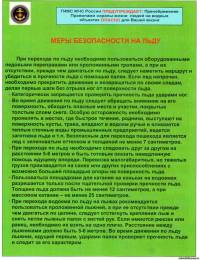 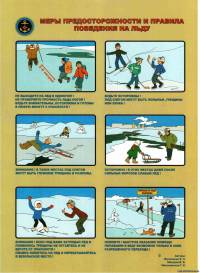 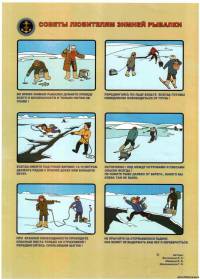 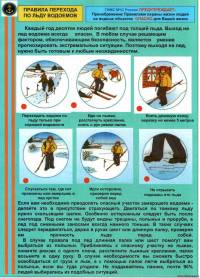 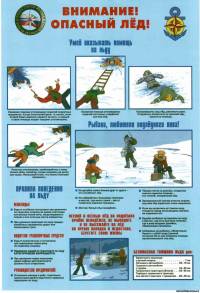 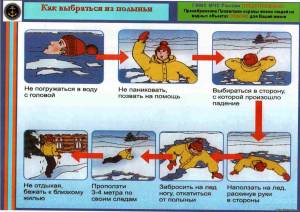 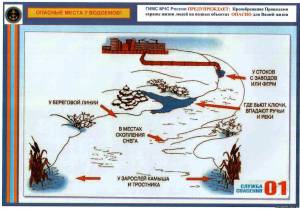 